ОБЩЕСТВО С ОГРАНИЧЕННОЙ ОТВЕТСТВЕННОСТЬЮ «Сервисная Коммунальная Компания»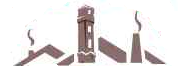 ООО «СКК»Юридический адрес (адрес места нахождения): 446552, Самарская область, Сергиевский район, пгт Суходол, ул.Солнечная 2 ИНН/КПП  6381013776/638101001тел./факс(84655)2-64-06,  E-mail: office@mupserg.ruХимико-бактериологическая лабораторияФактический  адрес: 446533, Самарская область, Сергиевский район, п.Серноводск, Промышленная зона, корпус 1.ПРОТОКОЛ ЛАБОРАТОРНЫХ ИСПЫТАНИЙ № 7от     18 марта    2024 г.Общее заключение:   Проба воды соответствует/не соответствует санитарным нормам СанПиН 1.2.3685-21                                                                                                 (нужное подчеркнуть)           по показателям общей жесткости, общей минерализации, сульфат-ионам  и аммиак/аммоний-ионам (с.Спасское).Протокол составила и утвердила заведующая лабораторией /                                    /  Назарова В.Д.1. Объект исследования:вода питьевая2. Цель отбора пробы:мониторинг качества питьевой воды3. Место отбора пробы:сп Кандабулак4. Ф.И.О, должность производящего отбор пробДмитриева А.А., Пробоотборщик5. Ф.И.О, производящего хим. анализ  пробыАнтонова С.В., Авдеева О.А.6. Ф.И.О, производящего бак. анализ  пробыБаракова Е.Ю., Идрисова А.Е.7. Дата отбора пробы воды06.02.2024г8. Результаты исследований:Наименованиеопределяемых показателейСанПиН1.2.3685-21Результат испытанийРезультат испытанийНормативные документы на методы испытанийс.Кандабулакс.СпасскоеЗапах,  (баллы)	200ГОСТ Р 57164-2016, раздел 5Привкус,  (баллы)200ГОСТ Р 57164-2016, раздел 5Цветность, (градусы)2000ГОСТ 31868-2012, метод БМутность,  (ЕМФ)2,600ГОСТ Р 57164-2016, раздел 6Водородный показатель  (рН), ед.6,0-9,07,286,93ПНД Ф 14.1:2:3:4.121-97 Жесткость общая, мг-экв/дм377,139,9ГОСТ 31957-2012, раздел 5Окисляемость перманганатная, мг/дм35,01,441,36ГОСТ 31954-2012, метод АЖелезо (суммарно), мг/л0,30,0150,127ГОСТ-55684-2013, раздел 9.1.2, метод БОбщая минерализация (сухой остаток), мг/л10006002700ГОСТ 4011-72, раздел 2Нитриты, мг/л3,00,0130,014ГОСТ 18164-72, раздел 3.1Нитраты, мг/л45,014,4818,08ГОСТ 33045-2014, метод БСульфаты, мг/л500,0124732ГОСТ 33045-2014, метод ДАммиак/аммоний-ион,  мг/л 2,00,2193,752ГОСТ 31940-2012, раздел 6Фториды,  мг/л1,50,6760,25ГОСТ 33045-2014, раздел 6Хлориды, мг/л350,01332ГОСТ 4386-89, раздел 1, вариант АЩелочность,  мг/л6,54,5ГОСТ 4245-72, раздел 2Общее микробное числоНе более 5020Микробиологический МУК 4.2.1018-01Общие колиформные бактерииОтсутствиене обнне обнМикробиологический МУК 4.2.1018-01Escherichia coli (E.coli)Отсутствиене обнне обнГОСТ 31955.1-2013